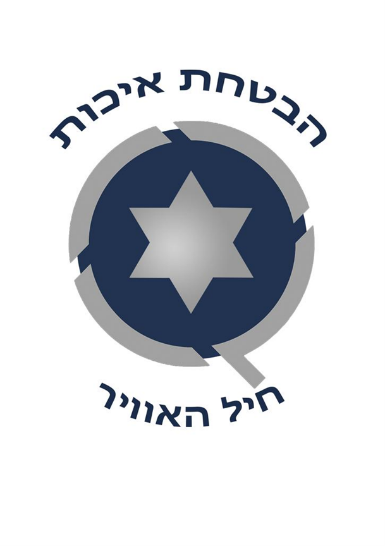 לכבוד,יו"ר האיגוד הישראלי לאיכותהנדון: סיום תפקיד רע"ן הבטחת איכותבתאריך 20/9/23 אסיים את תפקידי כראש ענף הבטחת איכות בחיל האוויר.במשך הקדנציה שלי כראש הענף, התקיים ממשק איכותי והדוק בין מערך האיכות בחיל לאיגוד הישראלי לאיכות.ברצוני לברך על שיתוף פעולה מצוין שהתקיים ביננו המייצג את החיבור המשותף שלנו בעבר ובציפייה גדולה להמשכיות בעתיד.בהזדמנות זו מאחל לכלל אנשי האיגוד הישראלי לאיכות שנה טובה ומתוקה.בהערכה רבה.